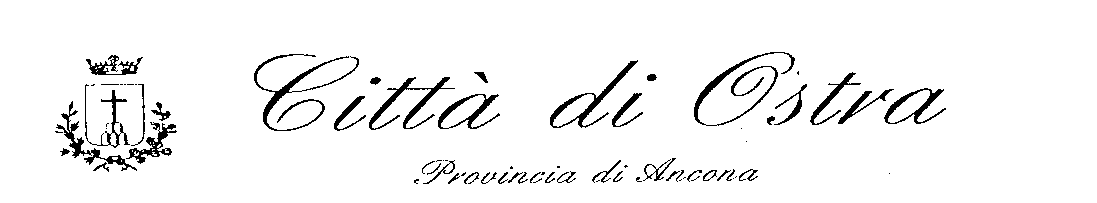 BANDO DI CONCORSO PUBBLICO PER SOLI ESAMI PER L’ASSUNZIONE A TEMPO PIENO ED INDETERMINATO  DI N. 2 FIGURE DI “CONDUTTORE MACCHINE COMPLESSE ED OPERAIO PROFESSIONALE” (CAT. B3) DA ASSEGNARE AL 2^ SETTORE – UFFICIO ASSOCIATO “LAVORI PUBBLICI, MANUTENTIVO E AMBIENTE“IL RESPONSABILE DI SETTOREIn esecuzione della deliberazione della Giunta Comunale n. 2 del 10.01.2018 concernente “Approvazione della programmazione triennale del fabbisogno di personale 2018-2020” successivamente aggiornata con deliberazione di Giunta Comunale n. 76 del 17.07.2018, della deliberazione della Giunta Comunale n. 90 del 10.08.2018 recante “Approvazione della programmazione triennale del fabbisogno di personale 2019-2021”, della dotazione organica suddivisa per contingente di categoria alla data del 02.01.2018 e della determinazione del Responsabile del 1^ Settore – “Servizi Finanziari, Risorse Umane ed Affari Generali” n. 58 del 14.03.2019 (Reg. Gen. n. 183);Richiamato il Regolamento sull’ordinamento generale degli uffici e dei servizi del Comune di Ostra, approvato con deliberazione di G.C. n. 62 del 24.05.2008 e successive modificazioni ed integrazioni, in particolare gli articoli da 66 a 103 riguardanti la disciplina di accesso del personale (Disposizioni generali e Concorso pubblico);Visti il D. Lgs. 15/03/2010 n. 198 (Codice delle pari opportunità tra uomo e donna, a norma dell'articolo 6 della Legge 28 novembre 2005, n. 246);Visto il vigente C.C.N.L. Comparto Funzioni locali;RENDE NOTOART. 1 - Indizione del concorsoE’ indetto pubblico concorso, per soli esami, per la copertura a tempo pieno ed indeterminato di n. 2 posti di “Conduttore Macchine Complesse ed Operaio Professionale” Categoria B3 – posizione economica B3, da destinare al 2^ Settore – Ufficio Associato “Lavori pubblici, manutentivo e ambiente”.Non si dà luogo ad alcuna riserva in favore degli appartenenti alle categorie di cui alla legge n. 68/1999, in quanto interamente soddisfatta.A favore dei volontari in ferma breve e ferma prefissata delle Forze Armate congedati senza demerito ovvero durante il periodo di rafferma, nonché dei volontari in servizio permanente, degli Ufficiali di complemento in ferma biennale e degli Ufficiali in ferma prefissata che hanno completato senza demerito la ferma contratta (soggetti beneficiari di cui all’art. 1014 comma 1 e all’art. 678 comma 9) del D.Lgs. n. 66/2010 e s.m.i.), è riservato uno dei posti messi a concorso, ai sensi e per gli effetti di cui al citato art. 1014 – comma 1 lett. a) del D.Lgs. n. 66/2010 e s.m.i..Ai sensi e per gli effetti del D. Lgs. 11/04/2006 n.198 recante “Codice delle pari opportunità tra uomo e donna, a norma dell’art. 6 della Legge 28.11.2005, n. 246” e dell’art. 57 del D. Lgs. 30/03/2001 n. 165, è garantita la pari opportunità tra uomini e donne per quanto concerne l’accesso all’impiego ed il trattamento sul lavoro.Parimenti vengono assicurate le modalità di svolgimento delle prove di esame per consentire ai soggetti di cui alla Legge 05/02/1992 n. 104 di concorrere in effettive condizioni di parità con gli altri concorrenti.I posti da ricoprire prevedono lo svolgimento delle seguenti mansioni, elencate in via esemplificativa e non esaustiva:Installazione, montaggio, controllo, riparazione ed utilizzo di apparecchiature, attrezzature, arredi, automezzi ed impianti, manutenzione ordinaria degli stessi;Conduzione di tutti gli automezzi in dotazione per l’esecuzione dei lavori, conduzione macchine operatrici complesse, che richiedono specifica abilitazione o patente;Sorveglianza, gestione, manutenzione ordinaria e pulizia del parco veicoli, tenuta delle attrezzature, delle macchine e del materiale d’uso, pulitura degli automezzi e delle attrezzature in dotazione, vigilanza di strutture ed attrezzature, cura del rifornimento di materiali di consumo ed attrezzature di lavoro;Manutenzione e pulizia della rete stradale pubblica, pulizia cunette, tombini, caditoie, bocche di lupo, attraversamenti stradali, percorsi pedonali, piste ciclabili, sagomatura, livellamenti stradali con uso di motogreder, ricariche stradali con ghiaia, esecuzione di interventi di depolverizzazione, manutenzione di segnaletica stradale, realizzazione di condotte ed attraversamenti stradali, chiusura di buche;Pulizia e verde, lavori di spazzamento stradale, manuale con soffione e decespugliatore o con l’ausilio di apposita macchina spazzatrice, piccoli lavori di sfalcio e potatura, sia sulla rete viaria che all’interno dei parchi comunali, pulizia di guano all’interno del centro storico con idropulitrice, lavori di innaffiamento su essenze e vegetazione comunali, piccoli lavori di piantumazione;Esecuzione di piccoli lavori edili, manutenzione ordinaria presso immobili comunali, tinteggiature, messa in quota di pozzetti, piccoli lavori idraulici, sostituzione rubinetti, cassette di scarico, manutenzione ordinaria presso parchi comunali;Servizio sgombero neve, lavori di spargimento sale con apposite attrezzature, rimozione ghiaccio e neve dalla sede viaria;Collaborazione ed interventi di protezione civile e gestione urgenze;Collaborazione e realizzazione di allestimenti attrezzature per manifestazioni, consistenti in montaggio e smontaggio di gazebo telonati, passerelle, palchi stabili e palchi rapidi, pedane, pannelli, ecc., stesura, raccolta ed accatastamento di cavi per impianti elettrici, lampade ed attrezzatura elettrica in genere, movimentazione e trasporto di materiali e suppellettili vari.ART. 2 - Trattamento economico1. 	Lo stipendio iniziale annuo lordo è quello previsto per la categoria B3 - posizione economica B3 dal C.C.N.L. Funzioni Locali del 21/05/2018, oltre alla tredicesima mensilità e, se ed in quanto dovuti, l’assegno per il nucleo familiare e le altre indennità previste dal vigente C.C.N.L. e dagli accordi collettivi decentrati.ART. 3 - Requisiti generali per l’ammissione1. Per l’ammissione al concorso è prescritto il possesso dei seguenti requisiti:cittadinanza italiana o di uno degli Stati membri dell’Unione Europea secondo quanto previsto dall’art. 38 del D. Lgs. n. 165/2001 e dal D.P.C.M. n. 174 del 07/02/1994 e successive modifiche ed integrazioni; ai sensi dell’art. 7 della legge 6 agosto 2013 n. 97, si considerano in possesso del requisito, secondo le condizioni e i limiti stabiliti dalla legge, anche i familiari dei cittadini di uno degli Stati membri dell’Unione Europea non aventi la cittadinanza di uno Stato membro purché siano titolari del diritto di soggiorno o del diritto di soggiorno permanente, nonché i cittadini di Paesi terzi che siano titolari del permesso di soggiorno CE per soggiornanti di lungo periodo o che siano titolari dello status di rifugiato ovvero dello status di protezione sussidiaria.Per i cittadini stranieri, inoltre, è richiesto il godimento dei diritti civili e politici anche negli Stati di appartenenza o di provenienza, fatte salve le eccezioni per i titolari dello status di rifugiato o dello status di protezione sussidiaria, essere in possesso, fatta eccezione della titolarità della cittadinanza italiana, di tutti gli altri requisiti previsti dall’avviso di selezione per i cittadini della Repubblica, avere adeguata conoscenza della lingua italiana;età non inferiore ad anni 18 e non superiore a quella prevista dalle norme vigenti per il collocamento a risposo;non essere esclusi dall’elettorato politico attivo;idoneità psico-fisica all’impiego. L’amministrazione, in caso di assunzione, sottoporrà a visita medica il vincitore, in base alla normativa vigente;essere in possesso del diploma di qualifica professionale triennale (si considerano assorbenti i titoli di studio superiori) rilasciato da istituti riconosciuti a norma dell’ordinamento scolastico dello Stato Italiano. I candidati che abbiano conseguito analogo titolo di studio in uno Stato estero devono aver ottenuto il riconoscimento previsto dal D. Lgs. 09/11/2007 n. 206, di attuazione delle direttive 2005/36/CE e 2006/100/CE entro la data di scadenza del presente bando; in tutti i casi di equiparazione, i candidati dovranno indicare nella domanda gli estremi della norma che la riconosce e produrre, all’atto della presentazione della domanda, il provvedimento da cui risulti la suddetta equiparazione;non essere stati destituiti oppure dispensati o licenziati dall’impiego presso una pubblica amministrazione per incapacità o persistente insufficiente rendimento;non essere stati dichiarati decaduti o licenziati da un impiego pubblico per aver conseguito l’impiego stesso mediante la produzione di documenti falsi o viziati da invalidità insanabile;per i candidati sottoposti agli obblighi del servizio militare di leva o volontario ai sensi della legislazione vigente: posizione regolare nei riguardi di tali obblighi (per i candidati di sesso maschile nati entro il 31.12.1985, ai sensi della Legge 23/08/2004 n. 226 e del D. Lgs. 15/03/2010 n. 66);non aver riportato condanne penali che impediscano, ai sensi delle vigenti disposizioni, la costituzione del rapporto di impiego con una Pubblica Amministrazione;non essere stati interdetti o sottoposti a misure che precludono, secondo le leggi vigenti, la nomina agli impieghi pubblici;essere in possesso della patente di guida categoria “C” o superiore;essere in possesso dei patentini per:abilitazione alla conduzione di gru per autocarri;abilitazione alla conduzione di piattaforme di lavoro mobili elevabili (PLE con e senza stabilizzatori);abilitazione alla conduzione di escavatori, pale caricatrici frontali e terne;adeguata conoscenza dell’utilizzo del personal computer e delle applicazioni informatiche più diffuse (word, excel, internet e posta elettronica);conoscenza della lingua inglese;2. Tali requisiti, sotto pena di esclusione, devono risultare in possesso dei candidati alla data di scadenza del termine utile per la presentazione della domanda di partecipazione nonché, relativamente ai vincitori, alla data dell’assunzione in servizio. L’accertamento della mancanza anche di uno solo dei predetti requisiti comporterà l’esclusione dal concorso ovvero, se sopravvenuto prima dell’assunzione, la decadenza dal diritto alla nomina.ART. 4 - Modalità e termini di presentazione della domanda1. 	La domanda di partecipazione, debitamente sottoscritta dal candidato, redatta in carta semplice in conformità allo schema esemplificativo di cui all’allegato A) al presente bando ed indirizzata al Comune di Ostra – Piazza dei Martiri n. 5 – 60010 Ostra (AN), dovrà essere inviata, a pena di esclusione dal concorso, entro il termine perentorio di Mercoledì 8 Maggio 2019 alle ore 13:00.2. La presentazione delle domande potrà essere effettuata nei seguenti modi:a. 	direttamente all’Ufficio Protocollo del Comune di Ostra – Piazza dei Martiri n. 5 – dal lunedì al venerdì, dalle ore 9.00 alle ore 13,00, ove saranno protocollate. I concorrenti che si avvalgono di questa modalità di presentazione devono produrre al Servizio predetto anche una copia della domanda, sulla quale, ad attestazione della data di presentazione, verrà apposto il timbro di arrivo all’Ente.b. 	a mezzo del servizio postale con raccomandata A.R. (in questo caso la domanda dovrà essere spedita entro il termine suddetto e farà fede la data di spedizione riportata sul timbro postale). Le domande trasmesse con questa modalità dovranno comunque pervenire all’Ufficio Protocollo del Comune di Ostra, a pena di esclusione, entro e non oltre le ore 13:00 di lunedì 13 maggio 2019.c. 	a mezzo posta elettronica certificata all’indirizzo PEC: comune.ostra@emarche.it, obbligatoriamente mediante trasmissione della scansione dell’originale della domanda debitamente sottoscritta e con oggetto “Domanda pubblico concorso per n. 2 posti di Conduttore macchine complesse ed Operaio professionale”. In questo caso, farà fede la data e l’ora di invio dalla casella di posta elettronica certificata del mittente. Si precisa che tale modalità potrà essere utilizzata dai soli possessori di PEC e che eventuali e-mail trasmesse da caselle di posta elettronica non certificata o tramite l’utilizzo di PEC di altri soggetti non saranno accettate.3. 	L’Amministrazione non assume alcuna responsabilità per la dispersione o la mancata ricezione nei termini previsti delle domande di partecipazione al concorso, nonché di tutte le comunicazioni relative alla procedura, qualora queste siano dovute a inesatte indicazioni del recapito da parte del concorrente, eventuali disguidi postali o telegrafici o, comunque, imputabili a fatto di terzi, caso fortuito, forza maggiore, oppure da mancata o tardiva comunicazione del cambiamento di indirizzo indicato in domanda.5. 	In caso di inoltro della domanda a mezzo posta o corriere, il concorrente dovrà indicare sul retro della busta il proprio nome, cognome e indirizzo. Sulla busta dovrà inoltre essere apposta la seguente dicitura:“Domanda pubblico concorso per n. 2 posti di Conduttore macchine complesse ed Operaio professionale”.ART. 5 - Contenuto della domanda1. I candidati dovranno essere in possesso di tutti i requisiti di cui all’art. 3 del bando e dovranno dichiararli nella domanda di partecipazione al concorso sotto la propria personale responsabilità.2. Il candidato, oltre a manifestare la volontà di partecipare al concorso, dovrà dichiarare:cognome e nome;luogo e data di nascita; codice fiscale;residenza, indirizzo a cui vanno inviate tutte le comunicazioni inerenti la procedura ed eventuale recapito telefonico, e-mail, PEC;il Comune  nelle cui liste elettorali il candidato risulti iscritto, ovvero i motivi della non iscrizione o cancellazione dalle liste medesime;le eventuali condanne penali riportate (anche se sia stata concessa amnistia, condono, indulto o perdono giudiziale) ed i procedimenti penali eventualmente pendenti (la dichiarazione deve essere resa anche se negativa);la posizione nei riguardi degli obblighi militari (i cittadini italiani soggetti all’obbligo di leva devono comprovare di essere in posizione regolare nei confronti di tale obbligo);di non essere stati destituiti o dispensati dall’impiego presso una pubblica amministrazione per persistente insufficiente rendimento, ovvero dichiarati decaduti da altro impiego presso una pubblica amministrazione ai sensi dell’art. 127, comma 1, lettera d) del T.U. approvato con D.P.R. 10/01/1957 n. 3, per aver conseguito l’impiego mediante la produzione di documenti falsi o viziati da invalidità non sanabile;di avere l’idoneità psico-fisica al servizio. Gli invalidi, inoltre, devono dichiarare che non hanno lesioni o infermità maggiori di quelle previste nella settima o ottava categoria della tabella A) di cui al D.P.R. 30/12/1981 n. 834. I portatori di handicap specificano nella domanda l’ausilio necessario, nonché l’eventuale necessità di tempi aggiuntivi, ai sensi dell’art. 20 della Legge 05/02/1992 n. 104;il titolo di studio posseduto con l’indicazione dell’istituto che lo ha rilasciato e della data in cui è stato conseguito;i patentini per:abilitazione alla conduzione di gru per autocarri;abilitazione alla conduzione di piattaforme di lavoro mobili elevabili (PLE con e senza stabilizzatori);abilitazione alla conduzione di escavatori, pale caricatrici frontali e terne;gli eventuali servizi prestati presso Pubbliche Amministrazioni, nonché le cause di risoluzione di eventuali precedenti rapporti di impiego presso le stesse. La dichiarazione va resa anche se negativa;l’adeguata conoscenza dell’utilizzo del personal computer, delle apparecchiature e delle applicazioni informatiche più diffuse;la conoscenza della lingua inglese (art. 37 del D.Lgs. 30/03/2001 n. 165, come modificato dall’art. 7, comma 1 del D. Lgs. 25/05/2017 n. 75);gli eventuali titoli posseduti di preferenza o precedenza alla nomina;eventuali diritti di riserva per posti n. 1 dei posti messi a concorso, ai sensi e per gli effetti di cui al citato art. 1014 – comma 1 lett. a)  e art. 678 comma 9) del D. Lgs. n. 66/2010 e s.m.i.. (da dichiarare utilizzando il modello allegato C).4. La domanda, redatta in carta semplice, deve essere sottoscritta dal concorrente, a pena di esclusione dal concorso. La firma non deve essere autenticata.5.	L’Amministrazione non assume alcuna responsabilità per la dispersione di comunicazioni dipendenti da inesatta indicazione del recapito da parte del concorrente oppure da mancata o tardiva comunicazione di variazione dell’indirizzo indicato nella domanda, né per eventuali disguidi postali o telegrafici non imputabili a colpe dell’Amministrazione stessa.6. Alla domanda di ammissione al concorso dovranno essere allegati i presenti documenti:a) copia fotostatica di un documento di identità in corso di validità, a pena di esclusione;b) copia fotostatica del titolo di studio richiesto;c) ricevuta in originale attestante l’avvenuto versamento della tassa di partecipazione al concorso di Euro 5,00.    Il versamento potrà essere effettuato, con la causale: “Tassa di partecipazione al concorso per n.2 posti “Conduttore macchine complesse ed Operaio professionale”, come segue:direttamente presso la Tesoreria Comunale “BCC di Ostra e Morro d’Alba” Agenzia di Ostra;mediante bonifico bancario al seguente IBAN: IT 86 B 08704 37500 000010175928;d)	copia dell’allegato B) al presente bando, debitamente sottoscritto o, in alternativa, dichiarazione, sottoscritta dal candidato, contenente l’indicazione di eventuali titoli che, ai sensi del successivo art. 12, comma 2, diano diritto alla preferenza (sono considerati soli i titoli dichiarati nella domanda). A parità di merito e di titoli, la preferenza sarà quella individuata nell’ambito dell’art. 5, comma 5, del D.P.R. 09/05/1994 n. 487;e)	copia dell’allegato C) al presente bando debitamente sottoscritto o, in alternativa, dichiarazione sottoscritta dal candidato contenente l’attestazione del possesso dei requisiti che danno diritto alla riserva di cui al citato art. 1014 – comma 1 lett. a) e art. 678 comma 9) del D. Lgs. n. 66/2010 e s.m.i.. 7. I candidati possono presentare contestualmente alla domanda e relativamente agli stati, fatti o qualità personali ammessi dalla normativa vigente, dichiarazioni sostitutive, rese ai sensi dell’art. 46 del D.P.R. 28/12/2000, n. 445.ART. 6 - Trattamento dei dati personali    I dati personali saranno trattati nel rispetto del D.Lgs. 30/06/2003, n. 196, nonché del Regolamento 27 Aprile 2016, n. 2016/679/UE, noto come GDPR (General Data Protection Regulation).    In particolare, i dati personali forniti dagli istanti saranno utilizzati per le finalità di gestione della procedura concorsuale e saranno trattati anche successivamente all’eventuale instaurazione del rapporto di lavoro per le finalità inerenti alla gestione del rapporto medesimo.ART. 7 - Ammissione dei candidati1. Dopo la scadenza del termine per la ricezione delle domande, le stesse vengono esaminate dal Servizio Personale ai fini della loro ammissibilità. Qualora da tale esame risultino omissioni od imperfezioni sanabili, il candidato sarà invitato a provvedere alla regolarizzazione delle stesse nel termine di 7 giorni dalla richiesta. Qualora il candidato non regolarizzi la domanda di partecipazione nel termine assegnato, sarà escluso dal concorso.2. Sono considerate irregolarità sanabili:- imperfezione (per incompletezza o irregolarità di formulazione) di una o più dichiarazioni da effettuarsi nella domanda relative ai requisiti prescritti;- mancata produzione della ricevuta comprovante il versamento della tassa di ammissione al concorso, comunque effettuato entro il termine perentorio previsto per la presentazione della domanda di cui al precedente art. 4.3. Non sono sanabili e comportano l’automatica esclusione dalla selezione pubblica le seguenti omissioni:mancata indicazione del nome, cognome, residenza o domicilio del concorrente;omissione della firma in calce alla domanda di partecipazione;omesso versamento della tassa di partecipazione al concorso entro il termine perentorio previsto per la presentazione della domanda di cui al precedente art. 4; omissione del documento di identità in corso di validità.4. 	Ove invece risulti provato che il candidato non è in possesso di uno o più dei requisiti richiesti per l’accesso al concorso, ne verrà disposta l’esclusione ai sensi del successivo 5° comma.5. 	L’eventuale esclusione dal concorso, disposta con determinazione del Responsabile del 1^ Settore, debitamente motivata, verrà comunicata mediante lettera raccomandata A/R, telegramma, consegna a mano o posta elettronica certificata.ART. 8 - Prove d’esame1. Gli esami consisteranno in una prova preselettiva (eventuale), una prova pratico-attitudinale ed una prova orale.PRESELEZIONENel caso in cui le domande ammesse siano in numero superiore a 20 (venti), l'Amministrazione si riserva la facoltà di effettuare una prova preselettiva. Detta prova preselettiva consisterà nell’effettuazione di quiz a risposta multipla su argomenti attinenti alle materie d’esame. La conferma della data di svolgimento dell’eventuale preselezione, indicata nel calendario delle prove di cui al successivo art. 10, unitamente all’elenco degli ammessi, verranno resi noti esclusivamente tramite apposito avviso sul sito Internet del Comune di Ostra www.comune.ostra.an.it e nella sezione “amministrazione trasparente-bandi di concorso”, che avrà validità di notifica a tutti gli effetti per i candidati.Espletata la preselezione, la Commissione Esaminatrice redigerà la graduatoria di merito secondo l’ordine decrescente della votazione ottenuta; saranno ammessi a sostenere le prove concorsuali i primi 20 candidati e tutti gli altri candidati che otterranno lo stesso punteggio della persona posizionata al 20° posto.Il superamento della prova preselettiva non comporta l’attribuzione di alcun punteggio ai fini della graduatoria finale.Durante la preselezione, i candidati non potranno consultare alcun testo. Le risultanze della preselezione verranno pubblicate sul sito Internet del Comune di Ostra www.comune.ostra.an.it e nella sezione “amministrazione trasparente-bandi di concorso”.I candidati che avranno superato la prova preselettiva dovranno presentarsi alle prove d’esame, nella data ed orari precisati nel calendario delle prove di cui al successivo art. 10, muniti di valido documento di riconoscimento senza necessità di ulteriore comunicazione scritta; non presentandosi nel giorno, ora e luogo indicati, saranno dichiarati rinunciatari. La pubblicazione sul sito internet ha valore di notifica a tutti gli effetti nei confronti dei candidati che hanno presentato domanda; agli stessi non sarà inviata alcuna comunicazione personale. Gli esiti della preselezione e di tutte le prove d’esame saranno pubblicati sul sito internet del Comune di Ostra. Nessun’altra comunicazione sarà dovuta. Si raccomanda di consultare il sito internet del Comune di Ostra prima delle prove.Come previsto dal bando, eventuali variazioni della sede e del calendario d’esame verranno comunicate attraverso il suddetto sito Internet.PROVA PRATICO-ATTITUDINALE La prova è volta ad accertare la preparazione nello svolgimento delle mansioni connesse ai posti in concorso, consistente in:utilizzo di macchine operatrici semplici e complesse in relazione alle mansioni da svolgere;utilizzo di attrezzature tecniche e DPI;esecuzione di piccole opere di manutenzioni dei beni pubblici (piccole opere murarie, scavi, rinterri e lavorazioni metalliche);conduzione di automezzi pesanti e macchine operatrici di uso corrente in relazione alle mansioni da svolgere.PROVA ORALE La prova orale consiste in un colloquio sulle seguenti materie:Nozioni in materia di sicurezza sul lavoro (con particolare riferimento al D.Lgs. n. 81/2008);Nozioni inerenti la manutenzione degli immobili comunali, edifici e verde pubblico;Nozioni generali sulle norme di manutenzione degli automezzi pesanti (escavatore, pala, autocarro) e inerenti l’uso delle attrezzature per lavori manutentivi;Nozioni generali sui cantieri edili e stradali;Utilizzo del personal computer, delle apparecchiature e delle applicazioni informatiche più diffuse;Conoscenza della lingua inglese (art. 37 del D.Lgs. 30/03/2001 n. 165, come modificato dall’art. 7, comma 1 del D. Lgs. 25/05/2017 n. 75);Nozioni del codice di comportamento dei dipendenti pubblici (D.P.R. 16 aprile 2013 n. 62);Nozioni riguardanti il funzionamento del Comune (D. Lgs. n. 267/2000).Durante lo svolgimento delle prove, i candidati non potranno:consultare testi e dizionari;portare carta da scrivere, appunti manoscritti, libri o pubblicazioni di qualsiasi genere; la penna per scrivere sarà fornita dall’Amministrazione;utilizzare telefoni cellulari o altri mezzi tecnologici per la ricezione o la diffusione a distanza di suoni e/o immagini;comunicare tra loro verbalmente o per iscritto, ovvero mettersi in relazione con altri, salvo che con i membri della Commissione o incaricati della vigilanza.Gli elaborati devono essere redatti, a pena di nullità, esclusivamente su carta recante il timbro d’ufficio e la firma di almeno un membro della Commissione Esaminatrice.Il concorrente che contravviene a tali disposizioni è escluso dalla selezione.ART. 9 - Criteri di valutazione1. 	La commissione esaminatrice dispone di 30 punti per la valutazione di ciascuna prova d’esame.  Ciascuna prova si intende superata per i candidati che ottengano una votazione non inferiore a 21/30. Riguardo alla verifica delle conoscenze informatiche e della lingua inglese, la commissione esaminatrice esprimerà un giudizio di idoneità/inidoneità.2. 	Conseguono l’ammissione al colloquio i candidati che abbiano riportato nella prova pratico-attitudinale una votazione di almeno 21/30 (ventuno/trentesimi); il colloquio si intende superato con una votazione di almeno 21/30 (ventuno/trentesimi). Il punteggio finale sarà dato dalla somma dei voti conseguiti nella prova pratico-attitudinale e nella prova orale.ART. 10 – Calendario e luogo di svolgimento delle proveIl calendario delle prove d’esame e le relative sedi di svolgimento sono così precisati:PRESELEZIONE (da confermare secondo quanto precisato all’art.8)MERCOLEDI’ 22 MAGGIO 2019 ORE 10:00Presso il “Circolo ACLI Falco” Fraz. Casine Via Don Orione -  Ostra (AN)PROVA PRATICO-ATTITUDINALEMARTEDI’ 4 E MERCOLEDI’ 5 GIUGNO 2019 ORE 9:00 (a seconda del numero degli ammessi)Presso il Deposito comunale sito in Fraz. Casine Via del Lavoro – Ostra (AN)PROVA: ORALEMERCOLEDI’ 12 GIUGNO 2019 CON INIZIO ALLE ORE 9:00Presso la Sala del Consiglio Comunale – Piazza dei Martiri n. 5 - Ostra (AN)Avvisi di eventuali differimenti o variazioni verranno tempestivamente pubblicati nel sito Internet del Comune di Ostra www.comune.ostra.an.itI candidati che non riceveranno comunicazione di esclusione ai sensi del comma 5 dell’art. 7, dovranno presentarsi alle prove muniti di valido documento di riconoscimento; coloro che non si presenteranno nei giorni e negli orari sopra stabiliti per le prove di esame saranno considerati rinunciatari alla selezione, anche se la mancata presentazione fosse dipendente da cause di forza maggiore o comunque non direttamente imputabili all’aspirante.La prova orale avrà inizio alla data e all’ora sopra indicate, con riserva di eventuale prosecuzione nei giorni successivi, come reso noto il giorno stesso di inizio della prova. Dell’ammissione alla prova orale verrà data comunicazione esclusivamente mediante pubblicazione degli esiti nel sito Internet del Comune di Ostra.ART. 11 – Esito delle proveL’esito delle prove non sarà comunicato personalmente ai candidati ma verrà pubblicato esclusivamente nel sito Internet del Comune di Ostra. ART. 12 –Formazione della graduatoria e riserva dei postiEspletate le prove, la Commissione Esaminatrice redigerà la graduatoria di merito secondo l’ordine decrescente della votazione complessiva determinata dalla somma dei voti conseguiti nella prova pratico-attitudinale e nella prova orale, con esclusione del punteggio conseguito nella eventuale prova preselettiva.A parità di votazione nella graduatoria saranno preferiti, nell’ordine di merito, i candidati che, avendo segnalato i titoli preferenziali in sede di domanda, preferibilmente servendosi dell’apposito allegato B), dimostrino di appartenere alle categorie ivi indicate.La graduatoria è approvata con provvedimento del Responsabile del Settore e pubblicata all’Albo Pretorio informatico per 15 giorni consecutivi.Al presente procedimento concorsuale si applica quanto previsto dagli artt. art. 1014 – comma 1 lett. a) e art. 678 comma 9) del D. Lgs. n. 66/2010 e s.m.i. in materia di riserva di posti. Per beneficiare della suddetta riserva, l’aspirante deve espressamente dichiarare nella domanda di partecipazione al concorso la propria condizione di riservatario ai sensi della richiamata normativa ed allegare la dichiarazione di sussistenza del requisito di riserva (allegato C al bando di concorso). Il primo dei soggetti idonei in possesso del diritto di riserva per posti n. 1 dei posti messi a concorso, ai sensi e per gli effetti di cui al citato art. 1014 – comma 1 lett. a) del D. Lgs. n. 66/2010 e s.m.i., avrà la precedenza su tutti in qualsiasi posizione della graduatoria finale. Il diritto di riserva dovrà essere dichiarato preferibilmente servendosi dell’apposito allegato C).I posti eventualmente non coperti per mancanza di concorrenti o di idonei appartenenti alle predette categorie riservatarie sono attribuiti agli altri concorrenti (non riservatari), ai sensi delle vigenti disposizioni in materia. Esauriti i posti riservati, l'Amministrazione procede alla copertura dei restanti posti messi a concorso, nel rispetto della collocazione dei candidati nella graduatoria di merito.ART. 13 - Controllo sulla veridicità delle autocertificazioniL’Amministrazione, ai sensi dell’art. 71 del D.P.R. 28/12/2000 n. 445, procederà all’effettuazione di idonei controlli, anche a campione, sulla veridicità delle dichiarazioni rese dai candidati.ART. 14 – Nomina dei vincitoriIl vincitore verrà invitato dal Comune di Ostra a prendere servizio, in via provvisoria, anche sotto riserva di accertamento del possesso dei requisiti prescritti per l’assunzione, entro il termine perentorio indicato in apposita comunicazione, pena la decadenza dall’impiego, salvo giustificato motivo. Qualora il vincitore assumesse servizio, per giustificato motivo, con ritardo sul termine prefissato, gli effetti economici decorreranno dal giorno di assunzione di servizio.Ai fini della stipulazione del contratto individuale di lavoro, il Comune di Ostra, fermi restando gli obblighi e le facoltà di controllo previste dalle norme vigenti, richiederà al vincitore del concorso la produzione diretta, ovvero la presentazione di dichiarazioni sostitutive o di copie autenticate, ovvero provvederà alla verifica d’ufficio ai sensi delle norme vigenti, dei seguenti dati:a. data e luogo di nascita;b. residenza e stato di famiglia;c. cittadinanza;d. iscrizione nelle liste elettorali;e. godimento dei diritti politici;f. carichi pendenti;g. risultanze del casellario giudiziario;h. idoneità fisica;i. copia del foglio matricolare o dello stato di servizio militare, da cui risulti che l’interessato ha soddisfatto gli obblighi di leva, o foglio di congedo illimitato (per i candidati di sesso maschile);l. copia del titolo di studio prescritto per l’ammissione al concorso.All’atto della stipulazione del contratto individuale di lavoro, il candidato da assumere dovrà dichiarare sotto la propria responsabilità di non avere in essere altri rapporti di impiego, pubblico o privato, vietati dalle norme vigenti e di non trovarsi in nessuna delle situazioni di incompatibilità previste dalle norme stesse. In caso contrario, deve presentare dichiarazione di opzione per il nuovo posto.L’ente sottoporrà ad accertamento sanitario il candidato da assumere, ai sensi delle norme vigenti. Ove l’assunzione fosse disposta in pendenza del predetto accertamento, costituirà condizione risolutiva del rapporto di lavoro l’inidoneità alla mansione del candidato, come innanzi accertata.ART. 15 Clausola di garanziaL'Amministrazione ha la facoltà di prorogare o riaprire i termini del concorso qualora il numero dei concorrenti sia ritenuto insufficiente per il buon esito del concorso medesimo. In tal caso, restano valide le domande presentate in precedenza, con facoltà per i candidati di integrare, entro il nuovo termine, la documentazione allegata.L'Amministrazione, inoltre, con provvedimento motivato, ha facoltà di modificare, in qualsiasi momento della procedura concorsuale, il bando di concorso per motivate esigenze di pubblico interesse.Parimenti, l'Amministrazione, qualora ragioni di pubblico interesse lo esigano, ovvero debba darsi corso ad eventuali riallocazioni di personale e/o processi di mobilità collettiva (ex art. 33-34 D.Lgs n. 165/2001) comunicate dal Dipartimento della Funzione Pubblica e/o dalle strutture regionali o provinciali ivi previste, dispone la revoca del concorso anche dopo aver ultimato l'intera procedura concorsuale, senza che gli interessati possano vantare alcun diritto o pretesa di sorta.Il provvedimento di revoca verrà comunicato a tutti coloro che hanno presentato domanda di partecipazione.L’assunzione del vincitore è subordinata in ogni caso alla disponibilità finanziaria per la copertura della spesa ed al rispetto delle disposizioni che saranno in vigore in quel momento relativamente alle assunzioni di personale nella Pubblica Amministrazione.La graduatoria rimane efficace per un termine di tre anni dalla data della determinazione di approvazione della stessa.Ai sensi dell’art. 3, comma 61, terzo periodo, della legge 24 dicembre 2003 n. 350, la graduatoria scaturente dal presente concorso potrà essere concessa in utilizzo ad altre Pubbliche Amministrazioni, previo accordo disciplinante i termini dell’utilizzo della graduatoria. Dell’avvenuto accordo con altri Enti sarà data comunicazione tramite pubblicazione sul sito istituzionale.ART. 16 Comunicazione di avvio del procedimentoIl presente avviso costituisce ad ogni effetto comunicazione di avvio del procedimento, una volta che sia intervenuto l’atto di adesione del candidato attraverso presentazione della domanda di ammissione al concorso. Il responsabile del procedimento è il Responsabile del 1^ Settore, Dott. Paoloni Giuseppe.ART. 17 - Norma di rinvioIl presente bando costituisce lex specialis, pertanto la partecipazione al concorso comporta implicitamente l’accettazione, senza riserva alcuna, di tutte le disposizioni ivi contenute.Per quanto non espressamente previsto nel presente bando, si fa espresso riferimento al CCNL Funzioni locali vigente, nonché alle norme stabilite dalle leggi e dai Regolamenti in vigore.La partecipazione al concorso presuppone l'integrale conoscenza ed accettazione da parte dei candidati delle disposizioni legislative e regolamentari riguardanti le pubbliche selezioni la cui eventuale inosservanza, anche parziale, costituirà motivo di esclusione dalla selezione stessa.Il bando di concorso ed il fac-simile di domanda sono pubblicati nel sito Internet dell’Ente www.comune.ostra.an.it, nella relativa sezione “amministrazione trasparente - bandi di concorso” nonché per estratto nella Gazzetta Ufficiale della Repubblica Italiana; saranno inoltre disponibili presso gli uffici del Comune di Ostra.Per informazioni e chiarimenti, gli interessati possono rivolgersi all’Ufficio Personale del Comune di Ostra – Piazza dei Martiri n. 5 – 60010 Ostra (AN) – Tel. 071 7980606.Ostra, li 14.03.2019	Il Responsabile del I° Settore	Dott. Giuseppe Paoloni      ALLEGATO AAl Comune di OstraPiazza dei Martiri n. 560010 OSTRA (AN)Pec: comune.ostra@emarche.itOGGETTO: Domanda di partecipazione al concorso pubblico, per soli esami, per l’assunzione a tempo pieno ed indeterminato di n. 2 posti di “Conduttore macchine complesse ed Operaio professionale” Categoria B3 – posizione economica B3, da destinare al 2^ Settore – Ufficio Associato “Lavori pubblici, manutentivo e ambiente”.Il/la sottoscritto/aCOGNOME……………………………………………………………………………………………………………………………NOME………………………………………………………………………………………………………………………………….DATA DI NASCITA……………………….LUOGO DI NASCITA……………………………………………………………………………….. PROV…………………..CODICE FISCALE…………………………………………..CITTADINANZA ……………………………………………RESIDENTE A………………………………………………………………………………………… PROV……………………INDIRIZZO……………………………………………………………………………………………..CAP……………………..TELEFONO……………………………………..E-MAIL ………………………………………….PEC ………………………………………………CHIEDEdi essere ammesso/a a partecipare al pubblico concorso, per soli esami, per la copertura a tempo pieno ed indeterminato di n. 2 posti di “Conduttore Macchine Complesse ed Operaio Professionale” – Categoria B3 – posizione economica B3 – da destinare al 2^ Settore – Ufficio Associato “Lavori pubblici, manutentivo e ambiente”.A tal fine, ai sensi degli artt. 46 e 47 del D.P.R. n. 445/2000, sotto la propria personale responsabilità e consapevole delle sanzioni penali previste dall’art. 76 del citato D.P.R. n. 445/2000 nell’ipotesi di falsità in atti e dichiarazioni mendaciDICHIARA (Barrare con una crocetta le dichiarazioni che interessano) di essere cittadino/a italianoOppure di essere cittadino degli Stati membri dell'Unione Europea, in tal caso dichiara inoltre:di godere dei diritti civili e politici anche negli Stati di appartenenza o di provenienza;di essere in possesso, fatta eccezione della cittadinanza italiana, di tutti gli altri requisiti previsti per i cittadini della Repubblica;di avere un'adeguata conoscenza della lingua italiana;di _____________________________________________________________________________________________________________________________(indicare la situazione che interessa: ai sensi dell’art. 7 della legge 6 agosto 2013, n. 97, si considerano in possesso del requisito, secondo le condizioni e i limiti stabiliti dalla legge, anche i familiari dei cittadini di uno degli Stati membri dell’Unione Europea non aventi la cittadinanza di uno Stato membro purchè siano titolari del diritto di soggiorno o del diritto di soggiorno permanente, nonché i cittadini di Paesi terzi che siano titolari del permesso di soggiorno UE per soggiornanti di lungo periodo o che siano titolari dello status di rifugiato ovvero dello status di protezione sussidiaria); in tal caso, dichiara altresì:di godere dei diritti civili e politici anche negli Stati di appartenenza o di provenienza fatte salve le eccezioni per i titolari dello status di rifugiato o dello status di protezione sussidiaria;di essere in possesso, fatta eccezione della cittadinanza italiana, di tutti gli altri requisiti previsti per i cittadini della Repubblica;di avere un'adeguata conoscenza della lingua italiana. di essere iscritto/a nelle liste elettorali del Comune di _______________________ Prov. ____Oppure di non essere iscritto/a nelle liste elettorali per il seguente motivo:_______________________________________________________________Oppure di essere stato/a cancellato/a dalle liste elettorali per il seguente motivo:________________________________________________________________ che la propria posizione nei confronti degli obblighi militari è: __________________________(solo per i concorrenti di sesso maschile nati entro il 31.12.1985) di non aver riportato condanne penaliOppure di aver riportato le seguenti condanne penali:__________________________________________________________________________ di non avere procedimenti penali in corsoOppure di avere i seguenti procedimenti penali in corso:____________________________________________________________________________ di essere fisicamente idoneo/a all’impiego;di non essere stato destituito/a o dispensato/a né di essere stato/a dichiarato/a decaduto/a dall’impiego presso una Pubblica Amministrazione né di essere stato/a licenziato/a a seguito di procedimento disciplinare presso una Pubblica Amministrazione Oppuredi essere stato/a destituito/a o dispensato/a o dichiarato/a decaduto dall’impiego presso una Pubblica Amministrazione per i seguenti motivi:___________________________________________________________________________ di essere in possesso del seguente titolo di studio   	_____________________________________________________________________________conseguito presso ___________________________________________________ in data __________________________(in caso di titolo di studio conseguito all’estero, indicare anche gli estremi del provvedimento di riconoscimento ai sensi della normativa vigente) ______________________________________ di essere in possesso di TUTTI i seguenti patentini:abilitazione alla conduzione di gru per autocarri;abilitazione alla conduzione di piattaforme di lavoro mobili elevabili (PLE con e senza stabilizzatori);abilitazione alla conduzione di escavatori, pale caricatrici frontali e terne; di aver prestato i seguenti servizi presso Pubbliche Amministrazioni:_____________________________________________________________________________ _____________________________________________________________________________Eventuali cause di risoluzione:________________________________________ Oppure di non aver mai prestato servizio presso Pubbliche Amministrazioni; di essere in possesso della patente di guida categoria “C”; categoria …………;di avere diritto, a parità di punteggio, all'applicazione dei seguenti titoli di riserva o di preferenza nelle assunzioni: ________________________________________ (indicare l'esatto titolo attestante il diritto. La mancata indicazione esclude il concorrente dal beneficio);di avere necessità del seguente tipo di ausilio______________________________ e dei seguenti tempi aggiuntivi ____________________________________ per sostenere le prove (comprovati da apposita certificazione rilasciata da una competente struttura sanitaria);di conoscere la lingua inglese; di essere a conoscenza dell’uso delle apparecchiature e delle applicazioni informatiche più diffuse; di accettare espressamente tutte le condizioni previste nel Bando di concorso; di essere informato che i dati personali ed eventualmente sensibili oggetto delle dichiarazioni contenute nella domanda di concorso, verranno trattati dall’Ente al solo scopo di permettere l’espletamento della procedura di concorso in oggetto, l’adozione di ogni provvedimento annesso e/o conseguente e la gestione del rapporto di lavoro che, eventualmente, si instaurerà; che tutte le comunicazioni inerenti il presente concorso vengano inviate al seguente indirizzo:_____________________________________________________________Lì, ……………………….	Firma                                                                   	______________________ALLEGAa) Copia fotostatica di un documento di identità in corso di validità a pena di esclusione;b) Copia fotostatica del titolo di studio richiesto;c) Ricevuta in originale attestante l’avvenuto versamento della tassa di partecipazione al concorso di Euro 5,00;d)	Copia dell’allegato B) al presente bando, debitamente sottoscritto o, in alternativa, dichiarazione, sottoscritta dal candidato, contenente l’indicazione di eventuali titoli che, ai sensi dell’art. 12, comma 2, diano diritto alla preferenza (sono considerati soli i titoli dichiarati nella domanda). A parità di merito e di titoli, la preferenza sarà quella individuata nell’ambito dell’art. 5, comma 5, del D.P.R. 09/05/1994 n. 487;e)	Copia dell’allegato C) al presente bando, debitamente sottoscritto o, in alternativa, dichiarazione sottoscritta dal candidato contenente l’attestazione del possesso dei requisiti che danno titolo alla riserva di cui all’art. 1014 – comma 1 lett. a) e art. 678 comma 9) del  D. Lgs. n. 66/2010.ALLEGATO B)TITOLI DI PREFERENZA(Barrare con una crocetta ciò che interessa)Categorie di soggetti che nei pubblici concorsi hanno preferenza a parità di merito ed a parità di titoliA parità di merito, i titoli di preferenza sono: gli insigniti di medaglia al valore militare; i mutilati ed invalidi di guerra ex combattenti; i mutilati ed invalidi per fatto di guerra; i mutilati ed invalidi per servizio nel settore pubblico e privato; gli orfani di guerra; gli orfani dei caduti per fatto di guerra; gli orfani dei caduti per servizio nel settore pubblico e privato; i feriti in combattimento; gli insigniti di croce di guerra o di altra attestazione speciale di merito di guerra; i figli dei mutilati e invalidi di guerra ex combattenti; i figli dei mutilati e degli invalidi per fatto di guerra; i figli dei mutilati e degli invalidi per servizio nel settore pubblico e privato; i genitori vedovi non risposati, i coniugi non risposati e le sorelle ed i fratelli vedovi o non sposati dei caduti di guerra; i genitori vedovi non risposati, i coniugi non risposati e le sorelle ed i fratelli vedovi o non sposati dei caduti per fatto di guerra;	i genitori vedovi non risposati, i coniugi non risposati e le sorelle ed i fratelli vedovi o non sposati dei caduti per servizio nel settore pubblico o privato; coloro che abbiano prestato servizio militare come combattenti; coloro che abbiano prestato lodevole servizio a qualunque titolo, per non meno di un anno nell'amministrazione che ha indetto il concorso; i coniugati e i non coniugati con riguardo al numero dei figli a carico (indicare il numero dei figli: _________); gli invalidi ed i mutilati civili. i militari volontari delle Forze armate congedati senza demerito al termine della ferma o rafferma.Lì, ……………………….                                     	FIRMA                                   	______________________________Si ricorda che, a parità di merito e di titoli, la preferenza è determinata, nell’ordine:• dal numero dei figli a carico, indipendentemente dal fatto che il candidato sia coniugato o meno;• dalla minore età.Ai fini dell’applicazione delle preferenze per figli a carico, si intendono i figli di età inferiore ai 18 anni compiuti, ovvero, senza limite di età nel caso si trovino, a causa di infermità, nell’assoluta e permanente impossibilità di dedicarsi a proficuo lavoro, che siano conviventi del candidato risultanti dallo stato di famiglia e che la citata condizione di infermità deve risultare, in maniera espressa, da certificazione rilasciata dalla ASL. Nessun altro tipo di certificazione medica può essere accettata in sostituzionALLEGATO C)DICHIARAZIONE DIRITTO DI RISERVAper posti n. 1 dei posti messi a concorso, ai sensi e per gli effetti di cui al citato art. 1014 – comma 1 lett. a) e art. 678 comma 9)  del D. Lgs. n. 66/2010 e s.m.i.Il/la sottoscritto/aCOGNOME……………………………………………………………………………………………………………………………NOME………………………………………………………………………………………………………………………………….DATA DI NASCITA……………………….LUOGO DI NASCITA……………………………………………………………………………….. PROV…………………..CODICE FISCALE…………………………………………..CITTADINANZA ……………………………………………RESIDENTE A………………………………………………………………………………………… PROV……………………INDIRIZZO……………………………………………………………………………………………..CAP……………………..TELEFONO……………………………………..E-MAIL ………………………………………….PEC ………………………………………………ai sensi degli artt. 46 e 47 del D.P.R. n. 445/2000, sotto la propria personale responsabilità e consapevole delle sanzioni penali previste dall’art. 76 del citato D.P.R. n. 445/2000 nell’ipotesi di falsità in atti e dichiarazioni mendaciDICHIARADI APPARTENERE ad una delle seguenti categorie composta da volontari in ferma breve e ferma prefissata delle Forze Armate congedati senza demerito ovvero durante il periodo di rafferma, nonché dei volontari in servizio permanente, degli Ufficiali di complemento in ferma biennale e degli Ufficiali in ferma prefissata che hanno completato senza demerito la ferma contratta (soggetti beneficiari di cui all’art. 1014 comma 1 e all’art. 678 comma 9) del D.Lgs. n. 66/2010 e s.m.i.), come di seguito specificato:________________________________________________________________________________________________________________________________________________________________________________________________________________________________________________Lì, ……………………….                                          	FIRMA                                   	______________________________Si ricorda che il primo dei soggetti idonei in possesso del diritti di riserva per posti n. 1 dei posti messi a concorso, ai sensi e per gli effetti di cui al citato art. 1014 – comma 1 lett. a) del D. Lgs. n. 66/2010 e s.m.i., avrà la precedenza su tutti in qualsiasi posizione della graduatoria finale.